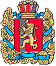 ШАПКИНСКИЙ СЕЛЬСКИЙ СОВЕТ ДЕПУТАТОВЕНИСЕЙСКОГО РАЙОНА КРАСНОЯРСКОГО КРАЯ                                   РЕШЕНИЕ      05.05.2017г                                   п. Шапкино	        	                                           № 23-96рО внесении изменений и дополнений в Устав Шапкинского сельсовета Енисейского района Красноярского края          В целях приведения Устава Шапкинского сельсовета Енисейского района Красноярского края в соответствие с требованиями Законодательства Российской Федерации, руководствуясь Уставом Шапкинского сельсовета Енисейского района Красноярского края, Шапкинский сельский Совет депутатов РЕШИЛ: Внести в Устав Шапкинского сельсовета Енисейского района Красноярского края следующие изменения:Подпункт 16 пункта 1 статьи 7 изложить в новой редакции: «16) обеспечение условий для развития на территории поселения физической культуры, школьного спорта и массового спорта, организация проведения официальных физкультурно-оздоровительных и спортивных мероприятий поселения».Дополнить пункт 1 статьи 7.1 подпунктом 14 следующего содержания: «14) осуществление мероприятий в сфере профилактики правонарушений, предусмотренных Федеральным законом «Об основах системы профилактики правонарушений в Российской Федерации.»Пункт 1 статьи 21 изложить в новой редакции: «1. В случае досрочного прекращения полномочий главы муниципального образования либо применения к нему по решению суда мер процессуального принуждения в виде заключения под стражу или временного отстранения от должности его полномочия временно исполняет иное должностное лицо, назначенное решением Совета депутатов.»Пункт 1 статьи 26 после слова «достигший» дополнить словами «на день голосования».Подпункт 1 пункта 2 статьи 39.1 изложить в новой редакции:«1) проект устава сельсовета, а также проект решения о внесении изменений и дополнений в данный устав, кроме случаев, когда в устав муниципального образования вносятся изменения в форме точного воспроизведения положений Конституции Российской Федерации, федеральных законов, конституции (устава) или законов субъекта Российской Федерации в целях приведения данного устава в соответствие с этими нормативными правовыми актами;»Подпункт 5 пункта 1 статьи 58 изложить в новой редакции:«5) отдых, обеспечиваемый установлением нормальной продолжительности рабочего (служебного) времени, предоставлением выходных дней и нерабочих праздничных дней, а также ежегодный оплачиваемый отпуск продолжительностью не более 52 календарных дней, а также на ежегодный дополнительный оплачиваемый отпуск, предоставляемый в соответствии с законодательством Российской Федерации в связи с работой в местностях с особыми климатическими условиями.Минимальная продолжительность ежегодного оплачиваемого отпуска, используемого лицом, замещающим муниципальную должность на постоянной основе, 28 календарных дней в году, за который предоставляется ежегодный оплачиваемый отпуск. Лицо, замещающее муниципальную должность на постоянной основе, имеет право на замену денежной компенсацией части ежегодного оплачиваемого отпуска, превышающей установленную минимальную продолжительность ежегодного оплачиваемого отпуска, или любого количества дней из этой части.При прекращении полномочий (в том числе досрочно) лицо, замещающее муниципальную должность на постоянной основе, имеет право на получение денежной компенсации за все неиспользованные отпуска.»Пункт 1 статьи 59.1 изложить в новой редакции:«1. Лицу, замещающему муниципальную должность на непостоянной основе, устанавливаются следующие гарантии:1) условия работы, обеспечивающие исполнение должностных полномочий в соответствии с муниципальными правовыми актами органов местного самоуправления, регулирующими материально-техническое и организационное обеспечение;2) компенсация расходов, связанных с осуществлением полномочий, размер компенсации определяется на основании документов, подтверждающих соответствующие расходы;3) возмещение расходов, связанных со служебной командировкой, а также с дополнительным профессиональным образованием;4) получение в установленном порядке информации и материалов, необходимых для исполнения полномочий;5) дополнительное профессиональное образование с сохранением на этот период замещаемой должности.».Абзац 2 пункта 3 статьи 63 изложить в новой редакции:«Не требуется официальное опубликование (обнародование) порядка учета предложений по проекту муниципального правового акта о внесении изменений и дополнений в устав сельсовета, а также порядка участия граждан в его обсуждении в случае, когда в устав сельсовета вносятся изменения в форме точного воспроизведения положений Конституции Российской Федерации, федеральных законов, конституции (устава) или законов Красноярского края в целях приведения данного устава в соответствие с этими нормативными правовыми актами.»Контроль за исполнением Решения оставляю за собой.Решение о внесении изменений и дополнений в Устав Шапкинского сельсовета подлежит официальному опубликованию (обнародованию) и вступает в силу в день, следующий за днем его официального опубликования в печатном издании «Шапкинский вестник» после прохождения государственной регистрации в Управлении Министерства юстиции Российской Федерации по Красноярскому краю.Глава Шапкинского сельсовета –Председатель Шапкинского сельскогоСовета депутатов                                                             Л.И. Загитова